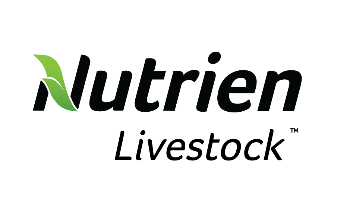 MOUNT BARKER CATTLE SALE	28/05/2020Numbers were down for a small yarding of 638 head of mixed quality cattle at Mt Barker. The yarding was dominated by weaner cattle with light weight angus steers reaching a top of 420c and heifers topping at 376c/kg. A quality run of cows saw prices gain this week selling to a top of 278c while heavy bulls topped at 270c /kg.  With no trade weight steers on offer Grown heifers weighing over 540kg sold for 258c to 268c and under 540kg weights made from 266c to 330c/kg.Yearling steers sold for 330c to 348c easing on quality and yearling heifers returned 240c to 350c /kg.Heavy weaner steers sold for 332c to 394c and from 300c for plain light weights up to 420c for the quality steers. Weaner heifers weighing over 330kg gained 10c selling for 286c to 376c while lighter weights made from 300c for plain types up to 358c for the better type heifers.Heavy prime cows gained 11c on last week selling for 226c to 278c cows while the medium weight cows gained making from 232c up to 258c /kg. Store cows sold from 170c for very plain types up to 190c/kg.Heavy bulls eased 6c selling for 240c to 270c while lightweight bullies sold for 280c to 330c/kg. Nine cow and calf units were offered by appraisal selling from $1375 for 2 store cow and calves up to $1625 and $1900 for a cow carrying twin calves.